Riihimäen Unicefin Lapsiystävällinen kunta –mallin koordinaatioryhmä, kokous 29, 4/23.17.8.2023 klo 15 – 16.31 TEAMSOsallistujat	Hannele Saari, koordinaatioryhmän puheenjohtaja, kaupunginhallituksen edustajaJaana Ahtonen-Huuskonen, Kanta-Hämeen hyvinvointialue, lähijohtaja opiskeluhuolto, kuraattori- ja psykologipalvelut sekä perhekeskuspalvelutMinna Belik, sivistyksen ja hyvinvoinnin lautakunnan edustajaMirva Harju, hallinto ja konserni –toimiala, viestinnän asiantuntijaNiina Honko, sivistyksen ja hyvinvoinnin toimiala, kirjastonjohtajaKari Jukarainen, sivistyksen ja hyvinvoinnin toimiala, Riihimäen lukion ja aikuislukion rehtoriMarjo-Kaisa Konttinen, sivistyksen ja hyvinvoinnin toimiala, hyvinvointikoordinaattoriMarko Laitinen, sivistyksen ja hyvinvoinnin toimiala, nuorisopalvelupäällikköNiina Matkala, elinvoiman toimiala, kaavoituspäällikköLaura Sarrola, Riihimäen kehitysvammatuki ry., yhdistysten edustajaMarjut Helenius, koordinaatioryhmän sihteeri, Unicef –yhdyshenkilöPoissaLyti Aaltonen, elinvoiman toimiala, ma. kulttuurituottajaTea Hansson, Kanta-Hämeen hyvinvointialue, neuvolapalveluiden lähiesimiesJenny Kankaantähti, nuorisovaltuuston puheenjohtajaMia Miettinen, hallinto ja konserni –toimiala, viestintä- ja markkinointipäällikkö Kirsi Väliheikki, Riihimäen evlut. –seurakunta, johtava varhaiskasvatuksen ohjaaja Vierailijat	Käsitellyt asiat	Valitaan muistion LYK 29 tarkastajat.Valitaan kaksi muistion 4/2023 (muistio 29) tarkastajaa. Valittiin  Marko Laitinen ja  Niina Matkala.Sovitut jatkotoimet  ;  Kun muistio on tarkastettu, Marjut Helenius vie sen nettisivuille (https://www.riihimaki.fi/opi-ja-kasvata/lapsiystavallinen-kunta/Liitteet: Koordinaatioryhmän jäsenmuutoksia, elokuu 2023 Seuraavat koordinaatioryhmän jäsenet ovat siirtynet muihin tehtäviin, eivätkä enää ole käytettävissä ryhmässämme: Pasi Jalonen, Jere Liljenbäck, Anne Pullinen ja Katja Törrönen.Riihimäen MLLn paikallisyhdistys on valinnut Anne Pullisen jälkeen edustajakseen Iida Toikan. Opetuspäällikkö Outi Ervasti on lupautunut myöhemmin olemaan mukana ryhmän toiminnassa.Sovitut jatkotoimet: Kutsutaan mukaan Juha Hiltunen, Mari Rissanen ja Karoliina Salminen. Pyydetään mukaan teknisen toimialan edustaja, esim. kaupunkiympäristösuunnittelusta. Petri Hirvoselta kysytään ryhmään hallinon edustajaa. Opetuspalveluissa aloittaa syyskuussa sekä oppimisen tuen asiantuntija että valmistavaa opetusta koordinoiva henkilö. Toiveena on, että myös heidän olisi mahdollista liittyä ryhmään. LiitteetTilannekatsaus UNICEFin tulevat koulutukset löydät Lapsiystävällinen kunta – koulutuskalenterista: Koulutuskalenteri | UNICEF (lapsiystavallinenkunta.fi)Koordinaattori on kutsuttu UNICEFin koordinaattoritapaamiseen Tampereelle 5. -6.10.2023. Tapaamiseen on pyydetty esittelyä, jossa kerrotaan Riihimäen LYK-prosessista ja LYK -työn tulevaisuuden näkymiä.Sovitut jatkotoimet: Puheenjohtaja suositteli  osallistumaan mahdollisuuksien mukaan UNICEFIn koulutuksiin. Koulutukset  ovat maksuttomia ja laadukkaita. LiitteetLapsen oikeuksien viikon ( 20.- 26.11.) suunnittelu Lapsiystävällinen kunta - maininta huomioidaan Riihimäen  Lapsen oikeuksien viikon ohjelman suunnittelussa. Tällöin Lapsiystävällisyys otetaan yhdeksi kärjeksi.  Viikon teema on lapsen oikeus hyvinvointiin.Esim. Voisiko lasten lauantain ajankohtaa vielä muuttaa?Kirjaston tarjonta?Nuorisotoimi ja/ tai NUVA?Liikuntapalvelut? Peuhapäivä?Voisiko henkilöstölle suunnattu koulutus olla verkkokoulutus? > Tutustu #LapsenOikeudet365-koulutuskokonaisuuteen verkossa> Tutustu koulutuskokonaisuuden osallisuus-koulutukseen Lapsiparlamentti kokoontuu 22.11.2023LAVA- tietoa  Peltosaaren aamupalakokeilusta? Sovitut jatkotoimet: Voisiko lasten lauantain ajankohtaa vielä muuttaa?Kirjaston tarjonta?Nuorisotoimi. Toiminnallisesti ei erityistä toimintaaNUVAn gaala perjantaina 17.11.2023Liikuntapalvelut? Peuhapäivä?Voisiko henkilöstölle suunnattu koulutus olla verkkokoulutus? > Tutustu #LapsenOikeudet365-koulutuskokonaisuuteen verkossa> Tutustu koulutuskokonaisuuden osallisuus-koulutukseen Lapsiparlamentti kokoontuu 22.11.2023. Parlamentin teemana on hyvinvointi.LAVA- tietoa Peltosaaren aamupalakokeilusta.Varhaiskasvatus, kaikille yksiköille on suositeltu ilmoittautumista Lapsen oikeuksien viikolle.Perusopetus, ilmoittautuminen Lapsen oikeuksien viikolle. Minna Belik välittää tiedon Outi Ervastille.Tandem-pyörä vuokrattavissa Riihimäen Kehitysvammaisten tuki ry:ltäLukio mukana Lapsen oikeuksien viikolla. Palataan koulutuksiin seuraavassa tapaamisessa> Tutustu #LapsenOikeudet365-koulutuskokonaisuuteen verkossa> Tutustu koulutuskokonaisuuden osallisuus-koulutukseen Koulutusten ja tiedon lisääminen henkilöstön koulutusohjelmaan.Liitteet:  UNICEFin ohjeet jatkostaKoordinaattori osallistui 17.8.2023  Unicefin palaveriin, jossa ohjeistettiin jatkotoimia.  Keskustelimme aiemmin Riihimäen siirtymisestä uuteen LYK-toimintasuunnitelmakauteen alkaen ensi elokuusta.Siihen liittyen olemme nyt päivittäneet digipalveluun ohjeistuksia, miten toinen sykli käynnistetään ja miten uusi nykytilan kartoituksen päivitys tehdään digipalveluun. Teille myös avataan digipalvelun lomakesivuilla uudet välilehdet, joihin pääsette sitten uutta kartoitusta kirjaamaan. Aiemmin UNICEF on ohjeistanut mm.Lasten ja nuorten näkemysten selvittäminen.Laaditaan nykytilankartoituksen päivitysPidetään edelleen tavoitteena kiusaamisen ehkäisy. Kolmannen sektorin kanssa  yhteinen toimintatapa?Pidetään edelleen tavoitteena lapsivaikutusten arvioinnin toteuttaminen ja LAVA -ohjeistuksen kehittäminen.Uusi arviointitapaaminen loppuvuonna 2023. LYK –ryhmän aiemmat tavoitteet ja toimenpiteet  Lapsen oikeudet kunnan rakenteissaTavoitteena on, että Riihimäen viranhaltijat, työntekijät ,luottamushenkilöt ja keskeiset sidostyhmät on perehdytetty lapsen oikeuksiin. YhdenvertaisuusKunnan toiminnan suunnittelussa huomioidaan haavoittuvassa asemassa tai syrjinnän vaarassa olevien lasten näkökulma . Suomi-kerhot?Lapsen etu. Lapset ryhmänä. Lapsivaikutusten arvioinnin käyttöönoton ja systemaattisen toteuttamisen tueksi on laadittu ohjeistuksia ja ohjeita hyödynnetään. Lava aamupalakokeilusta. Kanta-Hämeen yhteinenOikeus elämään ja kehittymiseenLapsille ja nuorille syksyllä 2020 tehdyn kyselyn perusteella valittu tavoite.  Lapsille suunnatuissa palveluissa ehkäistään kiusaamista ja edistetään yhteisöllisyyttä. Lisäksi lasten kasvuympäristöissä edistetään lasten tunne- ja vuorovaikutustaitoja. OsallisuusRiihimäellä on säännöllisesti ja aktiivisesti toimiva nuorisovaltuusto (nuva), oppilaskunnan hallitukset ja lapsiparlamentti, joilla on vaikutusmahdollisuuksia kunnan toimintaan ja päätöksentekoon.Sovitut jatkotoimet: Tutustutaan UNICEFin sivustoon ohjeistuksiaKäydään läpi indikaattorit, missä ollaan nyt. Mikä on ajankohtaista omalla sektorilla juuri nyt.Lasten ja nuorten näkemykset.  Toistetaan kyselyt. Suunnitteluun Hannele, Marjo-Kaisa ja Maiju. Tapaaminen TEAMS 25.8. kello 13. Indikaattoreiden päivitys ja tulosindikaattoreiden tarkistaminenToimintasuunnitelman päivittäminenHaavoittuvassa asemassa olevat lapset, esim. turvattomista oloista tulleet lapset, oppimisvaikeudet, Liitteet:   Materiaalivinkki: Opas lasten kuulemiseenOletko jo tutustunut Lapsiystävällinen kunta -sivustolta löytyvään lasten kuulemisen oppaaseen? Suomen UNICEF ja Pelastakaa Lapset ry ovat koonneet oppaaseen paljon konkreettisia esimerkkejä, vinkkejä ja valmiita kyselypohjia, jotka auttavat myös alle kouluikäisten lasten kuulemisessa.> Tutustu oppaaseen> Oppaan osio: “Valitse sopivat menetelmät ja kuulemisen tavat”> Oppaan osio: “Käytännön esimerkit kuulemisen menetelmistä”Lasten ja nuorten toimintaympäristöt, ajankohtaisia kuulumisiaKirjaston puiston kotieläinpiha  20.9. klo 9-14. Lähikouluille, päiväkodeille ja perhepäivähoitajille alkusyksystä listat, joista he voivat varata itselleen vierailuajan niin saadaan porrastettua kävijöitä. Lisäksi asukkailla on muuten vapaa mahdollisuus käydä rapsuttelemassa eläimiä kyseisenä ajankohtana. Puistoruokailuun osallistui kesäkuun aikana noin 1000 ruokailijaa. Palaute oli pääosin positiivista. Palautteesta saatiin myös kehittämisideoita. Koko kaupungin tavoitteeksi on asetettu toimialojen panostus lasten- ja nuorten hyvinvointiin. Tarkastuslautakunnan kysymys  lisäresursoinnin tarpeesta Lapsiystävällinen kunta -työhön. Lapsen oikeuksien viikon paikallinen viestintä, esim. video lapsiparlamentin toiminnasta?Sovitut jatkotoimetLiitteetMuut esille otettavat asiatRyhmälle tarvitaan varapuheenjohtaja. Otetaan asia esille seuraavassa tapaamisessa. Mieti, olisitko valmis tehtävään? Tuotiin esiin päiväkotien, koulujen ja yleisten puistojen tilanne: piha- ja ulkoleikkivälineet eivät ole esteettömiä. Liikuntapalveluiden  tarjonta vammaisille lapsille tulisi suunnitella esteettömiin tiloihin.Sovitut jatkotoimet: Seuraava kokous.  Koordinaatioryhmä kokoontuu tammi – joulukuussa 2023 kunkin kuukauden kolmas torstai kello 15 -17.  Kokoukset toteutuvat tilanteesta riippuen joko verkossa, hybridimallilla verkossa ja paikan päällä ollen tai paikan päällä. Kokous voidaan perua, jos käsiteltäviä asioita ei ole. Tulevat kokouspäivätElokuun tapaaminen 17.8.202321.9.2023. Kello 15.3026.10.202316.11.202314.12.2023 , 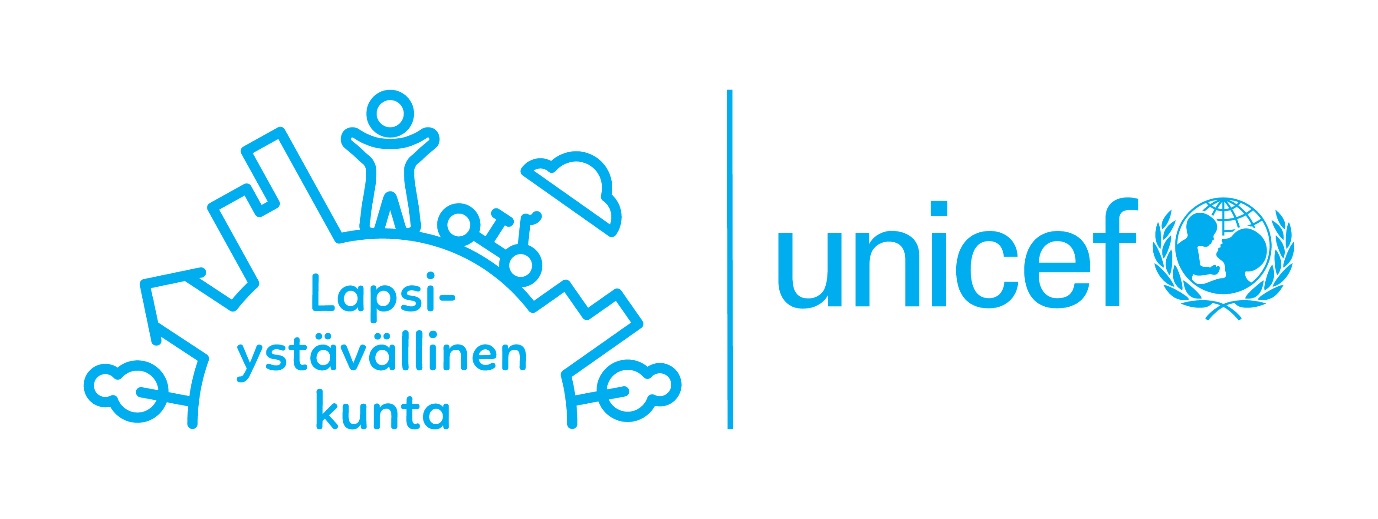 